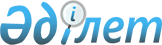 О внесении изменений и дополнения в приказ Министра внутренних дел Республики Казахстан от 17 ноября 2014 года № 819 "Об утверждении Правил внутреннего распорядка учреждений уголовно-исполнительной системы"Приказ Министра внутренних дел Республики Казахстан от 5 октября 2018 года № 694. Зарегистрирован в Министерстве юстиции Республики Казахстан 8 ноября 2018 года № 17716
      ПРИКАЗЫВАЮ:
      1. Внести в приказ Министра внутренних дел Республики Казахстан от 17 ноября 2014 года № 819 "Об утверждении Правил внутреннего распорядка учреждений уголовно-исполнительной системы" (зарегистрирован в Реестре государственной регистрации нормативных правовых актов 19 декабря 2014 года за № 9984, опубликован 13 января 2015 года в информационно-правовой системе "Әділет") следующие изменения и дополнение:
      в Правилах внутреннего распорядка учреждений уголовно-исполнительной системы, утвержденных указанным приказом:
      заголовок главы 1 изложить в следующей редакции:
      "Глава 1. Общие положения";
      заголовок главы 2 изложить в следующей редакции:
      "Глава 2. Порядок приема осужденных к лишению свободы в учреждениях";
      пункт 9 изложить в следующей редакции:
      "9. Осужденные обеспечиваются вещевым имуществом, кроватью и постельными принадлежностями в соответствии с постановлением Правительства Республики Казахстан от 28 ноября 2014 года № 1255 "Об утверждении натуральных норм питания и материально-бытового обеспечения подозреваемых, обвиняемых, осужденных и детей, находящихся в домах ребенка учреждений уголовно-исполнительной системы и образцов формы одежды осужденных, а также Правил обеспечения бесплатным проездом, продуктами питания или деньгами на путь следования лиц, освобождаемых от отбывания наказания в виде ареста или лишения свободы, к месту жительства или работы" (далее - постановление Правительства Республики Казахстан от 28 ноября 2014 года № 1255).
      В спальном помещении на видном месте устанавливается схема размещения осужденных на спальных местах.
      Инвалиды І и ІІ группы, которые не способны к самообслуживанию и передвижению без специальных средств передвижения (кресла-коляски), при наличии возможности проживают на первых этажах зданий общежитий.
      Спальные места не меняются и не занавешиваются.
      Образец заправок кровати установлен по форме согласно приложению 2 к настоящим Правилам.
      Осужденным не допускается пользоваться спальным местом в неотведенное распорядком дня время для сна, кроме отдыхающих после работы в ночную смену и имеющим освобождение по болезни с постельным режимом.";
      заголовок главы 3 изложить в следующей редакции:
      "Глава 3. Взаимоотношения осужденных и персонала учреждений";
      заголовок главы 4 изложить в следующей редакции:
      "Глава 4. Распорядок дня в учреждении";
      пункт 19 изложить в следующей редакции:
      "19. Распорядок дня вывешивается на видном месте (на плацу, в камерах, в помещениях отрядов, карантинного отделения), доводится до сведения персонала и осужденных. Образец распорядка дня установлен по форме согласно приложению 3 к настоящим Правилам.
      Место и порядок проведения массовых мероприятий (проверка, физическая зарядка, развод на работу, спортивные мероприятия) утверждаются приказом начальника учреждения.";
      пункт 24 изложить в следующей редакции:
      "24. Пища по питательным свойствам и калорийности приготавливается в соответствии с натуральными нормами питания и материально-бытового обеспечения подозреваемых, обвиняемых, осужденных и детей, находящихся в домах ребенка учреждений уголовно-исполнительной системы, утвержденными постановлением Правительства Республики Казахстан от 28 ноября 2014 года № 1255, и подается с учетом санитарно-эпидемиологических требований.";
      пункты 34-36 изложить в следующей редакции:
      "34. Проверки наличия осужденных в учреждении осуществляются ежедневно утром и вечером в часы, определенные распорядком дня. В необходимых случаях проверки осужденных проводятся дополнительно. Одновременно проверяется внешний вид осужденных и одежда на соответствие установленной формы одежды.
      Осужденные, за исключением содержащихся в учреждениях минимальной безопасности, носят на одежде нагрудные и нарукавные отличительные знаки. Образцы нагрудных и нарукавных отличительных знаков для осужденных установлены по форме согласно приложению 6 к настоящим Правилам.
      В учреждениях минимальной безопасности осужденные носят гражданскую одежду строгого стиля.
      35. Проверки проводятся - на плацу, путем построения по отрядам. Проводится сверка осужденных по карточкам, а затем, количественный подсчет общего числа осужденных. 
      При зачитывании фамилии осужденного, он откликается словами "Мен" или "Я", прибывает к месту перед сотрудником на расстояние не более двух метров, для сверки его личности с фотографией на карточке снимает головной убор (кроме зимнего периода) и произносит четко и внятно свое имя и отчество (при его наличии). После чего переходит в противоположную сторону строя на свое место.
      От построения освобождаются осужденные, отдыхающие после работы в ночную смену, имеющие освобождение по болезни с постельным режимом, а также занятые на работах, оставление которых невозможно. Наличие таких лиц проверяется в местах их нахождения.
      Проверки наличия инвалидов І и ІІ группы, которые не способны к самообслуживанию и передвижению без специальных средств передвижения (кресла-коляски), при наличии медицинского заключения, осуществляются в локальном участке. 
      Проверки осужденных в лечебно-профилактических учреждениях производятся по изолированным участкам либо палатам.
      36. При неблагоприятных погодных условиях (дождь, град, буран, ураган), а также при температуре воздуха минус 25 градусов и ниже, проверки и физическая зарядка осужденных проводятся согласно распорядку дня в помещениях поотрядно.";
      заголовок главы 5 изложить в следующей редакции:
      "Глава 5. Приобретение осужденными к лишению свободы продуктов питания и предметов первой необходимости, получение осужденными посылок, передач и бандеролей, предоставление дополнительных услуг, порядок изъятия запрещенных к использованию в учреждениях вещей и документов";
      пункт 48 изложить в следующей редакции:
      "48. Дополнительные услуги, оплачиваемые осужденными за счет собственных средств, предоставляются по их письменному заявлению на имя начальника учреждения и оказываются на территории учреждения.
      Для оказания дополнительной услуги администрацией учреждения приглашается соответствующий специалист (работник).";
      пункт 55 изложить в следующей редакции:
      "55. Перечень и вес содержимого посылок, передач и бандеролей регистрируются в журнале учета выдачи посылок, передач, бандеролей, поступивших в адрес осужденных, и их вложений, форма которого указана в Правилах организации деятельности по осуществлению контроля и надзора за поведением лиц, содержащихся в учреждениях уголовно-исполнительной системы, и производства досмотров и обысков, утвержденных приказом Министра внутренних дел Республики Казахстан от 20 февраля 2017 года № 36 дсп (зарегистрирован в Реестре государственной регистрации нормативных правовых актов за № 14922) (далее - Правила организации деятельности по осуществлению контроля и надзора за поведением лиц, содержащихся в учреждениях УИС).
      Максимальный вес одной посылки или бандероли определяется согласно Правилам предоставления услуг почтовой связи, утвержденным приказом Министра информации и коммуникаций Республики Казахстан от 29 июля 2016 года № 65 (зарегистрирован в Реестре государственной регистрации нормативных правовых актов за № 14370) (далее - Правила предоставления услуг почтовой связи).
      Не допускается превышение веса одной передачи, установленного веса одной посылки.";
      пункт 58 изложить в следующей редакции: 
      "58. Посылки и бандероли осужденным, содержащимся в дисциплинарных изоляторах, вручаются после отбытия меры взыскания, осужденным к ПЛС и СК вручаются администрацией учреждения в камере. Администрация учреждения обеспечивает сохранность содержимого посылок и бандеролей, однако за естественную порчу содержимого в силу длительного хранения не несет ответственности.";
      заголовок главы 6 изложить в следующей редакции:
      "Глава 6. Переписка осужденных к лишению свободы, отправление и получение денежных переводов, свидания осужденных к лишению свободы, телефонные переговоры осужденных к лишению свободы";
      пункты 64, 65 изложить в следующей редакции:
      "64. Получение и отправление осужденными за счет собственных средств писем без ограничения их количества производится только через администрацию учреждения в соответствии с Правилами проведения контроля отправляемой и получаемой осужденными корреспонденции, утвержденными приказом Министра внутренних дел Республики Казахстан от 21 августа 2014 года № 86 ДСП (зарегистрирован в Реестре государственной регистрации нормативных правовых актов за № 9754) (далее – Правила проведения контроля отправляемой и получаемой осужденными корреспонденции). В каждом изолированном участке учреждения, а в учреждениях средней безопасности для содержания несовершеннолетних в установленном администрацией учреждения месте, вывешиваются почтовые ящики, из которых ежедневно, кроме выходных и праздничных дней, уполномоченными на то должностными лицами письма изымаются для отправления. В учреждениях полной безопасности, одиночных камерах и безопасных местах учреждений, письма для отправления осужденные передают администрации учреждений.
      В учреждениях обеспечивается функционирование специальных почтовых ящиков для подачи осужденными обращений на неправомерные действия должностных лиц. С периодичностью один раз в неделю обращения изымаются прокурором с участием представителей администрации учреждения, о чем составляется соответствующий акт. Специальные почтовые ящики устанавливаются на территории и в помещениях учреждений, доступных для осужденных местах.
      65. Письма, поступившие на имя осужденного после его убытия из учреждения, не позднее трех суток отправляются по новому месту нахождения.
      Письма осужденных, адресованные содержащимся в других учреждениях лицам, а также поступившие из других учреждений, регистрируется в Журнале регистрации писем осужденных по форме согласно приложению 10 к настоящим Правилам.";
      пункт 66 исключить;
      пункт 68 изложить в следующей редакции: 
      "68. Денежные переводы, поступившие осужденным, зачисляются на контрольные счета наличности временного размещения денег учреждения. Предметы и вещества, запрещенные к пересылке в адреса осужденных, предусмотренные Правилами предоставления услуг почтовой связи, поступившие в корреспонденциях изымаются сотрудниками учреждения комиссионно, с составлением акта (в произвольной форме), один экземпляр которого направляется отправителю. 
      Обнаруженные деньги, ценности, а также другие предметы, изделия и вещества, не предусмотренные Перечнем - изымаются, и по ним принимается решение в соответствии со статьей 481 Кодекса Республики Казахстан от 5 июля 2014 года "Об административных правонарушениях".
      Для отправления перевода близким родственникам и иным лицам осужденный пишет заявление с просьбой перевести конкретную сумму в счет средств, имеющихся у него на контрольном счете наличности временного размещения денег учреждения. Прием заявлений осуществляется уполномоченными на то должностными лицами администрации учреждений. Осужденному сообщается об отправлении денежного перевода под роспись на квитанции, которая приобщается к его личному делу.";
      заголовок параграфа 2 главы 6 изложить в следующей редакции:
      "Параграф 2. Прием, учет и рассмотрение обращений осужденных";
      пункты 70-72 изложить в следующей редакции: 
      "70. Осужденные обращаются только от своего имени.
      71. Обращения осужденных направляются адресату через администрацию учреждения.
      Должностное лицо при получении обращения от осужденного передает его начальнику отряда.
      Начальник отряда, разъяснив осужденному порядок приема, учета и направления обращений адресату, делает соответствующую запись в Журнале приема осужденных по личным вопросам по форме согласно приложению 17 к Правилам проведения воспитательной работы с осужденными к лишению свободы, утвержденным приказом Министра внутренних дел Республики Казахстан от 13 августа 2014 года № 508 (зарегистрирован в Реестре государственной регистрации нормативных правовых актов за № 9729), и передает обращение в канцелярию (секретариат) учреждения для направления по назначению. 
      Обращения направляются адресату в срок не позднее трех рабочих дней со дня их поступления, о чем осужденный информируется под роспись. 
      Обращения (ходатайства) о переводе в другое учреждение, помиловании, условно-досрочном освобождении от отбывания наказания, замене неотбытой части наказания более мягким видом наказания, а также другие связанные с исполнением приговора обращения передаются в службы специального учета учреждения для приложения материалов в соответствии со статьей 162 УИК и дальнейшего направления по назначению в течении десяти дней со дня их получения.
      Обращения (жалобы), адресованные в государственные органы, осуществляющие контроль и надзор за деятельностью учреждений и органов, исполняющих наказания, контролю не подлежат и не позднее одних суток (за исключением выходных и праздничных дней) направляются адресату.
      72. Прием, регистрация заявлений и сообщений об уголовных правонарушениях осуществляется дежурной службой учреждения согласно Правилам приема и регистрации заявления, сообщения или рапорта об уголовных правонарушениях, а также ведения Единого реестра досудебных расследований, утвержденным приказом Генерального Прокурора Республики Казахстан от 19 сентября 2014 года № 89 (зарегистрирован в Реестре государственной регистрации нормативных правовых актов за № 9744).";
      пункт 75 исключить;
      пункты 76, 77 изложить в следующей редакции:
      "76. Осужденным с правом получения передач предоставляются свидания: краткосрочные продолжительностью два часа, длительные на территории учреждения продолжительностью двое суток. В учреждениях средней безопасности для содержания несовершеннолетних осужденным кроме того предоставляются длительные свидания с проживанием вне учреждения продолжительностью до пяти суток. По письменному заявлению осужденного или лица, прибывшего на свидание, свидание может предоставляться на одни сутки или продолжительность свидания может быть сокращена. При этом свидание считается использованным полностью.
      Усыновленным и несовершеннолетним детям осужденного свидания с ним предоставляются в сопровождении их законными представителями.
      77. Длительные свидания, кроме осужденных больных туберкулезом с бактериовыделением, предоставляются с правом совместного проживания с супругом (супругой), близкими родственниками, а также с лицами, не состоящими в браке с осужденными, прибывшими на свидание с их совместными несовершеннолетними детьми.";
      пункт 89 изложить в следующей редакции:
      "89. При наличии достаточных оснований того, что лицо, прибывшее на свидание, передаст осужденному предметы, изделия и вещества, хранение которых в учреждении не предусмотрено настоящими Правилами, сотрудник учреждения объявляет такому лицу о том, что свидание будет предоставлено лишь при согласии на досмотр принадлежащих ему вещей и одежды. В случае обнаружения скрытых от досмотра предметов, изделий или веществ, не предусмотренных Перечнем вещей и предметов, которые осужденным разрешается иметь при себе, получать в посылках, передачах, бандеролях и приобретать в магазинах учреждений, или отказа от досмотра, лицо к свиданию не допускается.
      Порядок досмотра регламентируется Правилами организации деятельности по осуществлению контроля и надзора за поведением лиц, содержащихся в учреждениях УИС.";
      пункт 100 на русском языке изложить в следующей редакции, текст на казахском языке не меняется:
      "100. Все заявления о предоставлении свиданий регистрируются в журнале регистрации заявлений о предоставлении свиданий по форме согласно приложению 12 к настоящим Правилам и приобщаются к материалам личного дела осужденного. Журнал ведется контролером по надзору в комнате свиданий.";
      пункты 101, 102 изложить в следующей редакции:
      "101. Телефонные разговоры, в том числе с использованием систем видеосвязи при наличии технических возможностей, предоставляются по письменному заявлению осужденного, в котором указывается адрес, номер телефона абонента и продолжительностью разговора 15 минут. Телефонные переговоры оплачиваются из личных средств осужденных или их супруга (супруги), близких родственников. Перед началом телефонных переговоров сотрудник учреждения предупреждает осужденного о контроле за переговорами и лично набирает номер телефона, указанный в заявлении.
      102. Телефонные разговоры, в том числе с использованием систем видеосвязи при наличии технических возможностей, предоставляются с 9.00 до 18.00 часов, на основании письменного заявления осужденного на имя начальника учреждения либо лица, его замещающего, согласно очередности и графика. 
      В вечернее время суток в случаях смерти или тяжелой болезни супруга (супруги), близкого родственника, угрожающей жизни больного; стихийного бедствия, причинившего значительный материальный ущерб его семье, телефонные разговоры предоставляются дежурным по согласованию с ответственным от руководства учреждения. 
      Наличие исключительных обстоятельств по вышеуказанным причинам подтверждается свидетельством о смерти, справками органов здравоохранения и местных исполнительных органов. 
      После проведения телефонного разговора сотрудником учреждения, ответственным за проведением переговоров, проставляется соответствующая отметка в заявлении о состоявшемся либо не состоявшемся по какой-либо причине телефонном разговоре. После этого заявление регистрируется и вносится в соответствующее номенклатурное дело.";
      пункт 104 изложить в следующей редакции:
      "104. Осужденным, находящимся в строгих условиях отбывания наказания, а также водворенным в дисциплинарный изолятор, одиночную камеру и помещение временной изоляции, телефонный разговор разрешается в исключительных случаях: смерть или тяжелая болезнь супруга (супруги), близкого родственника, угрожающие жизни больного; стихийное бедствие, причинившее значительный материальный ущерб его семье.
      Наличие исключительных обстоятельств по вышеуказанным причинам подтверждается свидетельством о смерти, справками органов здравоохранения и местных исполнительных органов. 
      Администрация учреждения обеспечивает безопасность и изоляцию осужденного при предоставлении данного телефонного разговора.";
      заголовок главы 7 изложить в следующей редакции:
      "Глава 7. Порядок предоставления осужденным выездов за пределы учреждения";
      пункт 107 изложить в следующей редакции:
      "107. Краткосрочные выезды за пределы учреждения предоставляются на срок не более семи суток, не считая времени, необходимого для проезда в оба конца (не свыше пяти суток), в связи со смертью или тяжелой болезнью супруга (супруги), близкого родственника, угрожающей жизни больного, стихийным бедствием, причинившим значительный материальный ущерб его семье.
      К обращению о разрешении краткосрочного выезда прилагаются документы, подтверждающие наличие исключительных личных обстоятельств, указанных в статье 113 УИК: справки органов здравоохранения, органов местного самоуправления и другие официальные документы, удостоверенные органами внутренних дел по месту их выдачи, заявление осужденного для предварительного решения вопросов трудового и бытового устройства после освобождения и мотивированное ходатайство старшего инспектора по трудовому и бытовому устройству.";
      пункт 114 изложить в следующей редакции: 
      "114. В суточный срок по прибытии к месту назначения осужденный является в дежурную часть органов внутренних дел, а в сельской местности - к участковому инспектору полиции, получает в удостоверении отметку о прибытии, сообщает цель приезда, срок и место пребывания, дату убытия. По окончании выезда осужденный в том же органе внутренних дел получает в удостоверении отметку об убытии в учреждение. При убытии в учреждение в ночное время или рано утром, отметка производится в день, предшествующий отъезду. Отметки о дате прибытия и убытия заверяются печатью органа внутренних дел."; 
      заголовок главы 8 изложить в следующей редакции:
      "Глава 8. Порядок отбывания наказания осужденных в строгих условиях, условия содержания осужденных в дисциплинарных изоляторах, одиночных камерах и помещениях временной изоляции, безопасном месте, в камерах учреждений";
      пункт 121 изложить в следующей редакции:
      "121. Санитарную уборку помещений на строгих условиях отбывания наказания производят содержащиеся там осужденные по графику, утверждаемому начальником отряда.";
      дополнить пунктом 123-1 в следующей редакции:
      "123-1. Осужденные, отбывающие наказание в строгих условиях, курят только во время прогулки. Табачные изделия, зажигалки и спички, принадлежащие осужденным, хранятся в специально оборудованном шкафу (ящике) в камере хранения данного помещения.";
      пункт 124 изложить в следующей редакции:
      "124. Срок содержания в дисциплинарном изоляторе, одиночной камере и в помещении временной изоляции исчисляется со дня фактического водворения в указанное помещение. 
      Осужденным, переведенным в одиночные камеры или водворенным в дисциплинарный изолятор, помещение временной изоляции в порядке взыскания, не допускается брать с собой имеющиеся у них продукты питания, личные вещи, кроме чая, полотенца, мыла, зубного порошка, пасты, зубной щетки, изданий периодической печати и книг.
      Осужденным, за исключением несовершеннолетних, допускается брать с собой табачные изделия и спички.
      Осужденные, содержащиеся в одиночных камерах, дисциплинарном изоляторе, курят только во время прогулки. Чай, табачные изделия и спички, принадлежащие осужденным, хранятся в специально оборудованном шкафу (ящике) в камере хранения помещений дисциплинарного изолятора и одиночных камер. Чай выдается во время раздачи пищи вместе с кипяченой водой. Посуда после приема пищи из камер изымается. Табачные изделия и спички выдаются во время вывода осужденных на прогулку согласно распорядку дня.";
      пункт 126 на русском языке изложить в следующей редакции, текст на казахском языке не меняется:
      "126. При приеме осужденных в дисциплинарные изоляторы, одиночные камеры и помещения временной изоляции они подвергаются полному обыску, после чего, переодеваются в одежду, закрепленную за этими помещениями.";
      пункт 133 изложить в следующей редакции:
      "133. Дежурство и уборка в камерах дисциплинарных изоляторов и помещениях временной изоляции возлагается поочередно на каждого осужденного, а в одиночных камерах на лиц, в них содержащихся. Дежурство осужденных обеспечивается в порядке, по форме согласно приложению 15 к настоящим Правилам.";
      пункт 134 на русском языке изложить в следующей редакции, текст на казахском языке не меняется:
       "134. В случаях перевода осужденных из дисциплинарных изоляторов, одиночных камер и помещений временной изоляции в лечебно-профилактические учреждения по причинам, не связанным с умышленным причинением себе какого-либо повреждения и симуляцией болезни, срок их нахождения в лечебно-профилактических учреждениях органов уголовно-исполнительной системы засчитывается в срок отбывания взысканий.";
      пункт 153 изложить в следующей редакции:
      "153. Предварительная запись осужденных на прием к врачу (медицинский осмотр) осуществляется по обращению осужденных при смене дежурства контролерской службой и проведении сверок осужденных. При госпитализации, осужденный переводится в стационар медицинской санитарной части учреждения.";
      заголовок главы 9 изложить в следующей редакции:
      "Глава 9. Особенности отбывания наказания осужденных к пожизненному лишению свободы и смертной казни, а также содержащихся в учреждениях минимальной безопасности";
      подпункт 8) пункта 158 изложить в следующей редакции:
      "8) в рабочее время без уведомления администрации учреждения покидать рабочие объекты. Осужденные трудоустраиваются и выполняют работы на объектах, указанных в трудовых договорах.";
      пункты 160-162 изложить в следующей редакции:
      "160. Осужденным, отбывающим наказание в учреждении минимальной безопасности в облегченных условиях, после изучения личности, но не ранее чем по истечении 3 месяцев с момента перевода на облегченные условия, разрешается проживание с супругом (супругой), близкими родственниками на арендованной или собственной жилой площади в пределах населенного пункта, где располагается учреждение. Разрешение на проживание с семьей вне территории учреждения минимальной безопасности оформляется постановлением на проживание со своей семьей на арендованной или собственной жилой площади на территории учреждения или за ее пределами по форме согласно приложению 18 к настоящим Правилам, на основании решения комиссии учреждения. В случае нарушения осужденными режима, выносится постановление об отмене права проживать вне учреждения со своей семьей на арендованной или собственной жилой площади по форме согласно приложению 19 к настоящим Правилам.
      161. Осужденные, отбывающие наказание в облегченных условиях в учреждениях минимальной безопасности, проживают в общежитиях или в камерах. Им, помимо перечисленного в части четвертой статьи 143 УИК, допускается:
      1) еженедельно одно краткосрочное и одно длительное свидания;
      2) проживать с супругом (супругой), близкими родственниками на арендованной или собственной жилой площади в пределах населенного пункта, где располагается учреждение. При этом они являются для регистрации в учреждение четыре раза в месяц, периодичность которой устанавливается графиком, утверждаемым начальником учреждения и находятся по месту проживания с 21-00 часов до 07-00 часов. Жилые помещения, в которых проживают осужденные, посещаются в любое время представителем администрации учреждения.
      162. Проживание в пределах населенного пункта, где располагается учреждение, допускается осужденным, имеющим семьи, при наличии:
      1) заявления осужденного, которое подписывается всеми совершеннолетними членами семьи, с которыми совместно будет проживать осужденный, в котором также указывается, что они ознакомились с требованиями статьи 143 УИК;
      2) документа, подтверждающего регистрацию по месту жительства заявителя и членов семьи (адресная справка), копии правоустанавливающих документов на жилье или договора аренды жилой площади, жилого помещения, копии свидетельства о браке, рождении. Для сверки копий вышеуказанных документов при подаче заявления предоставляются их оригиналы; 
      3) акта комиссионного обследования жилой площади сотрудниками учреждения на возможность проживания осужденного, соблюдение нормативов площади, установленных жилищным законодательством на каждого члена семьи, а также не допущение заселения в одной комнате лиц разного пола (кроме супругов);
      4) после вынесения постановления на проживание с семьей вне территории учреждения минимальной безопасности, справки от участкового инспектора полиции о его уведомлении в проживании на участке поднадзорного лица;
      5) подписки об ознакомлении осужденного с правилами поведения и ограничениями на период проживания вне территории учреждения минимальной безопасности;
      6) характеристики с места работы;
      7) трудового договора. 
      Прием предоставленных осужденным и его родственниками документов осуществляется ответственным сотрудником учреждения, который представляет их на очередное заседание комиссии учреждения. Вопросы продления либо отмены права проживания с семьей на арендованной или собственной жилой площади рассматриваются комиссией учреждения ежеквартально, в случае нарушения режима незамедлительно.";
      заголовок главы 10 изложить в следующей редакции:
      "Глава 10. Порядок поведения осужденных, отбывающих наказание в льготных условиях, которым предоставлено право проживания за пределами учреждений";
      приложение 1 изложить в новой редакции согласно приложению 1 к настоящему приказу;
      приложение 3 изложить в новой редакции согласно приложению 2 к настоящему приказу;
      приложение 5 изложить в новой редакции согласно приложению 3 к настоящему приказу;
      приложение 8 изложить в новой редакции согласно приложению 4 к настоящему приказу;
      приложение 10 изложить в новой редакции согласно приложению 5 к настоящему приказу.
      2. Комитету уголовно-исполнительной системы Министерства внутренних дел Республики Казахстан в установленном законодательством Республики Казахстан порядке обеспечить:
      1) государственную регистрацию настоящего приказа в Министерстве юстиции Республики Казахстан;
      2) в течение десяти календарных дней со дня государственной регистрации настоящего приказа направление его копии в электронном виде на казахском и русском языках в Республиканское государственное предприятие на праве хозяйственного ведения "Республиканский центр правовой информации" для официального опубликования и включения в Эталонный контрольный банк нормативных правовых актов Республики Казахстан;
      3) размещение настоящего приказа на интернет-ресурсе Министерства внутренних дел Республики Казахстан после его официального опубликования;
      4) в течение десяти рабочих дней после государственной регистрации настоящего приказа в Министерстве юстиции Республики Казахстан представление в Юридический департамент Министерства внутренних дел Республики Казахстан сведений об исполнении мероприятий, предусмотренных подпунктами 1), 2) и 3) настоящего пункта.
      3. Контроль за исполнением настоящего приказа возложить на курирующего заместителя Министра внутренних дел Республики Казахстан. 
      4. Настоящий приказ вводится в действие по истечении десяти календарных дней после дня его первого официального опубликования.                                            АКТ
                         сверки наличия документов в личном деле
      "___"_______ 20___ года учреждение- ___ ДУИС по ____
      Мы нижеподписавшиеся __________________________________________________________
                         (указать должность, звание, фамилию, инициалы)
Составили настоящий акт о том, что при приеме осужденного __________________________
________________________________________________________________________________
                   (фамилия, имя, отчество (при его наличии), год рождения, статья, срок)
в учреждение ___ ДУИС по ___ из учреждения- ___ ДУИС по____
________________________________________________________________________________
       (указать недостатки в личном деле, заболевания, соответствие одежды по сезону)
О чем составлен настоящий акт. ____________________________________________________
                                     (должность, звание, фамилия, инициалы)
Примечание: акт составляется в 3-х экземплярах: первый экземпляр в ДУИС, второй
экземпляр в учреждение, откуда прибыл осужденный, и третий подшивается в личное дело осужденного. Образец распорядка дня осужденных
      Подъем - в 6 часов утра (в воскресенье и праздничные дни подъем
      осуществляется на один час позже).
      Физзарядка - до 15 минут. Туалет, заправка коек - до 20 минут.
      Утренняя и вечерняя проверка - до 40 минут.
      Завтрак - до 30 минут.
      Развод на работу - до 30 минут.
      Рабочее время - в соответствии с трудовым законодательством.
      Обеденный перерыв - до 1 часа.
      Cъем с работы, вечерний туалет - до 30 минут.
      Ужин - до 30 минут.
      Личное время - время свободное от мероприятий, необозначенных в распорядке дня.
      Воспитательные мероприятия - до 1 часа.
      Культурно-массовая работа, учеба в школе, ПТУ - по отдельному графику.
      Подготовка ко сну - до 15 минут.
      Сон (непрерывный) - 8 часов.
      Примечание:
      1. Распорядок дня составляется в каждом учреждении исходя из местных условий, продолжительности светового дня, времени года.
      2. В случае если осужденные работают на производстве в несколько смен, распорядок составляется для каждой смены.
      3. Распорядок дня осужденных, содержащихся в лечебно-профилактических учреждениях, карантинном отделении, строгих условиях отбывания наказания, одиночных камерах, дисциплинарных изоляторах, помещениях временной изоляции, а также с камерным условием содержания устанавливается отдельно.                    Журнал приема осужденных по личным вопросам
       _____________________________________________________________________
       (должность, звание и фамилия должностного лица осуществляющего прием)
      Примечание: Журнал состоит из двух частей, пронумеровывается, прошнуровывается, опечатывается и заверяется подписью работника канцелярии учреждения. Перечень вещей и предметов, которые осужденным разрешается иметь при себе, получать в посылках, передачах, бандеролях и приобретать в магазинах учреждений
      1) табачные изделия, спички, зажигалки без фонариков и иных приспособлений (кроме несовершеннолетних осужденных);
      2) одежда, головной убор, шарф, обувь и постельные принадлежности установленного образца, перчатки или варежки, тапочки комнатные (одну пару), нательное белье (теплое и простое), футболки, свитер, спортивный костюм однотонного черного, темно-синего либо темно-коричневого цвета, спортивная обувь по одному комплекту (спортивные костюм и обувь используются на спортивных мероприятиях);
      3) платки носовые, поясные ремни, чулочно-носочные изделия, колготки, нитки, полотенца;
      4) туалетные принадлежности (туалетное, хозяйственное мыло, стиральный порошок, туалетная бумага, зубная щетка, зубной порошок, зубная паста, шампунь, гель для душа, кремы, пена для бритья, расческа кроме металлической, мочалка или губка, дезодорант шариковый, гелевый);
      5) косынки, рейтузы, пояса, бюстгальтеры, марля, гигиенические пакеты, заколки, выполненные на резиновой основе, вата, косметические принадлежности не на спиртовой основе, бигуди пластмассовые (для лиц женского пола);
      6) бритва электрическая либо механическая, бритвы безопасные (разового использования), приспособление для стрижки ногтей, хранящиеся под учетом начальников отряда;
      7) сапожные щетки и щетки для одежды, крем для обуви;
      8) футляры для очков, мыла и зубных щеток;
      9) посуда на алюминиевой или пластиковой основе, предназначенная для пищевых продуктов (кружка, ложка, тарелка), электрочайник, электрокипятильники заводского изготовления, которые хранятся в комнатах для приема пищи отряда;
      10) настольные игры (шашки, шахматы, домино, нарды, тоғызқұмалақ);
      11) учебники, ученические тетради, почтовые конверты, открытки, марки, простые карандаши, авторучки, чернила и стержни;
      12) художественную и иную литературу, пользоваться которыми возможно в читальном зале библиотеки;
      13) копии приговоров и определений судов, квитанций на сданные для хранения денег, вещей и ценностей, фотокарточки, фотоальбомы;
      14) нательные крестики и предметы культа, изготовленные из недрагоценных металлов;
      15) костыли, деревянные трости, протезы, инвалидные коляски, очки с оправой из недрагоценных металлов, контактные линзы и средства по уходу за ними (по разрешению врачей);
      16) телефонные Smart-карты, банковские платежные карточки;
      17) вещевой мешок или сумку, которые хранятся в комнатах для хранения личных вещей;
      18) лекарственные препараты по назначению врача, которые хранятся в медицинской части учреждения;
      19) предметы ухода за детьми (с разрешения врача женщинам, имеющим при себе детей в возрасте до 3 лет);
      20) продукты питания, не требующие тепловой обработки (пищевые концентраты быстрого приготовления, не требующие кипячения или варки), чай, растворимый кофе, сухое и сгущенное молоко, соки натуральные, нектары, сиропы без сахарной и спиртовой основы, безалкогольные напитки не в стеклянной таре или металлической посуде;
      21) масло животного происхождения из расчета не более 0,75 килограмма и растительного происхождения 0,5 литра на одного человека;
      22) фрукты и овощи из расчета не более 1 килограмма на одного человека;
      23) колбасные изделия (копченные и полукопченные), сало, сыр из расчета не более 1 килограмма на одного человека;
      24) консервированные каши, мясные и растительные (овощные, фруктовые) консервы из расчета не более 2 банок на одного человека;
      25) хлебная продукция, кондитерские изделия, за исключением кремовых кондитерских изделий;
      26) соусы, майонез, мед.
      Примечание:
      1. Указанный перечень обеспечивается в магазинах учреждений. В случае нарушения осужденными правил хранения указанных продуктов а также порчи, испорченные продукты изымаются и уничтожаются.
      2. При переводе в другое учреждение осужденные берут с собой только личные вещи, продукты питания и предметы первой необходимости.
      3. Общий вес принадлежащих осужденному продуктов питания, предметов первой необходимости, обуви, одежды и других промышленных товаров, включая находящиеся на складе не может превышать 35 килограмм, в том числе кофе и чая не более 2 килограмм, сигарет или папирос не более 20 пачек, табак не более 2 килограмм.
      4. Хранение осужденными продуктов питания, предметов первой необходимости, промышленных товаров и иных предметов и вещей, не указанных в настоящем перечне, не допускается, данный перечень продуктов питания, предметов и вещей является исчерпывающим.
      5. С разрешения начальника учреждения трудоустроенным осужденным в связи с производственной необходимостью разрешается пользоваться на рабочих местах иными предметами, инструментами и материалами, которые в обязательном порядке вносятся в описях имущества.
      6. Музыкальные инструменты, имеющиеся в собственности осужденных, сдаются на склад для хранения, либо передаются на сохранность в клубы. Пользование ими разрешается в специально отведенных помещениях во время, установленное распорядком дня.
      7. Зеркала общего пользования устанавливаются в помещениях бани и умывальных комнатах в отрядах и камерах (за исключением ДИЗО и ОК). Журнал регистрации писем осужденных
      Примечание: Журнал состоит из двух частей: в первой части регистрируются направляемые осужденными письма, во второй части – письма, поступившие на имя осужденных.
					© 2012. РГП на ПХВ «Институт законодательства и правовой информации Республики Казахстан» Министерства юстиции Республики Казахстан
				
      Министр внутренних дел
Республики Казахстан генерал-полковник полиции 

К. Касымов
Приложение 1
к приказу Министра
внутренних дел
Республики Казахстан
от 5 октября 2018 года № 694Приложение 1
к Правилам внутреннего
распорядка учреждений
уголовно-исполнительной системыФормаПриложение 2
к приказу Министра
внутренних дел
Республики Казахстан
от 5 октября 2018 года № 694Приложение 3
к Правилам внутреннего
распорядка учреждений
уголовно-исполнительной системыФормаПриложение 3
к приказу Министра
внутренних дел
Республики Казахстан
от 5 октября 2018 года № 694Приложение 5
к Правилам внутреннего
распорядка учреждений
уголовно-исполнительной системыФорма  Начат ______________________
Окончен ____________________
№ п/п
Дата приема
Фамилия, инициалы лица, явившегося на прием
Содержание поставленных вопросов
Принятое решение
Отметка об исполнении
1
2
3
4
5
6Приложение 4
к приказу Министра
внутренних дел
Республики Казахстан
от 5 октября 2018 года № 694Приложение 8
к Правилам внутреннего
распорядка учреждений
уголовно-исполнительной системыПриложение 5
к приказу Министра 
внутренних дел
Республики Казахстан
от 5 октября 2018 года № 694Приложение 10
к Правилам внутреннего
распорядка учреждений
уголовно-исполнительной системыФорма
№
Дата направления/поступления
Фамилия, имя, отчество (при его наличии) осужденного
Фамилия, имя, отчество (при его наличии) адресата
Адрес
Примечание